Ո Ր Ո Շ ՈՒ Մ15 օգոստոսի 2022 թվականի   N 1175-Ա ՖԵԼԻՔՍ ՍՈՂՈՄՈՆՅԱՆԻՆ ԴՐԱՄԱԿԱՆ ՕԳՆՈՒԹՅՈՒՆ ՀԱՏԿԱՑՆԵԼՈՒ ՄԱՍԻՆ  Ղեկավարվելով <<Տեղական ինքնակառավարման մասին>> Հայաստանի  Հանրապետության օրենքի 35-րդ հոդվածի 1-ին մասի 30-րդ կետով և 48-րդ հոդվածի դրույթներով, համաձայն Կապան համայնքի ավագանու 2021թ. դեկտեմբերի 29-ի «Կապան համայնքի 2022թ. բյուջեն հաստատելու մասին» թիվ 152–Ն որոշման և հաշվի առնելով քաղաքացի Ֆելիքս Սողոմոնյանի դիմումը, որոշում եմ․  1. Ֆելիքս Սողոմոնյանին հատկացնել դրամական օգնություն` 50 000 /հիսուն հազար/ դրամ:  2. Հանձնարարել ֆինանսական բաժնի պետին՝ սույն որոշման կատարումը ապահովելու նպատակով համայնքի բյուջեի բաժին 10 խումբ 07 դաս 01 /սոցիալական հատուկ արտոնություններ/ այլ դասերին չպատկանող/ բյուջետային ծախսերի գործառնական դասակարգման 4729 հոդվածից հատկացնել 50 000 /հիսուն հազար/ դրամ:ՀԱՄԱՅՆՔԻ ՂԵԿԱՎԱՐԻ ԱՌԱՋԻՆ ՏԵՂԱԿԱԼ                              ԳՈՌ ԹԱԴԵՎՈՍՅԱՆ2022թ. օգոստոսի  15
        ք. Կապան
ՀԱՅԱՍՏԱՆԻ ՀԱՆՐԱՊԵՏՈՒԹՅԱՆ ԿԱՊԱՆ ՀԱՄԱՅՆՔԻ ՂԵԿԱՎԱՐ
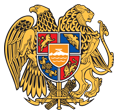 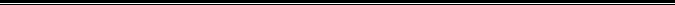 Հայաստանի Հանրապետության Սյունիքի մարզի Կապան համայնք 
ՀՀ, Սյունիքի մարզ, ք. Կապան, +374-285-42036, 285-43868 ֆաքս, kapan.syuniq@mta.gov.am